TRANSPORT DECLARATION FOR HEMP MATERIAL IN TERMS OF PLANT IMPROVEMENT ACT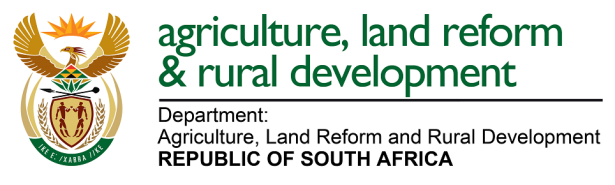 To be completed when transporting hemp plants, propagating material or harvested material from a registered planting.  Form must accompany the consignment for traceability, hemp permit and a copy retained for record purposes.Details of the Consignor (sender / seller):Name of company/premises:		PIA registration number: 		Physical address:		Contact person:			Tel/Mobile:	E-mail address:		Details of the Consignee (receiver / buyer)Name of company/premises:		PIA registration number (if applicable): 		Physical address for delivery:		Contact person:			Tel/Mobile:	E-mail address:		Details of the TransporterSame as Consignor	Same as Consignee	Third party	Name of company:			Contact person:	E-mail: 			Tel/Mobile:	Material transportedReason for movement:		Start date of movement: 		End date of movement:	For more information regarding this consignment, please contact the Consignor.The Department of Agriculture, Land Reform and Rural Development can be contacted at Hemp.PIA@dalrrd.gov.za VarietyQuantityType of material (e.g. seed)